Rendo le dichiarazioni contenute nel presente curriculum consapevole delle sanzioni penali, nel caso di affermazioni non veritiere, di formazione o uso di atti falsi, richiamate dall’art.76 del DPR 445 del 28.12.2000.ISTRUZIONE E FORMAZIONEDichiaro che il curriculum vitae è in forma di autocertificazione e di dichiarazione sostitutiva di atto di notorietà e che sono consapevole delle sanzioni penali previste dall'art.76 DPR 445/00 in caso di dichiarazioni mendaci e della decadenza dai benefici eventualmente conseguenti al provvedimento emanato sulla base di dichiarazioni non veritiere."Autorizzo il trattamento dei dati personali contenuti nel mio curriculum vitae in base art. 13 del D. Lgs. 196/2003."In FedeLaura BislenghiData: 20/04/2020Formato europeo per il curriculum vitae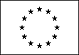 Informazioni personaliNomeLAURA BISLENGHIIndirizzoASST GRANDE OSPEDALE METROPOLITANO NIGUARDAS.C. PSICHIATRIA 2CPS GIOVANI VIA LIVIGNO 2, 20162 MILANOTelefono02/66809801Fax02/66809809E-maillaura.bislenghi@ospedaleniguarda.it; laura.bislenghi.100@psypec.itNazionalitàITALIANAData di nascita25-11-1969Esperienza lavorativa• Date 2019• Nome e indirizzo del datore di lavoroAzienda USL Piacenza• Tipo di azienda o settoreAzienda ospedaliera• Tipo di impiegoSupervisione • Principali mansioni e responsabilitàSupervisione operatori dei CSM (infermieri, psicologi, psichiatri) nell’ambito dell’intervento cognitivo comportamentale sulla Depressione.• Date 2019• Nome e indirizzo del datore di lavoroUniversità degli studi di Milano Dipartimento di Scienze Biomediche e Cliniche L. SaccoCorso di laurea in Tecnica della riabilitazione psichiatrica• Tipo di azienda o settoreUniversità • Tipo di impiegoProfessore a contratto• Principali mansioni e responsabilitàDocenza Approccio Cognitivo comportamentale nell’unità di riabilitazione (11 ore)• Date 2018- 2019• Nome e indirizzo del datore di lavoroAzienda universitaria Integrata di Trieste• Tipo di azienda o settoreAzienda socio sanitaria; • Tipo di impiegoAttività formativa• Principali mansioni e responsabilitàDocenza evento formativo Valutazione e trattamento di Stati mentali a rischio, Ultra High Risk, esordi psicotici e disturbi di personalità alla luce delle nuove evidenze scientifiche 2018Docenza evento formativo I disturbi di personalità negli adolescenti: il ritiro sociale grave e le forme autolesionistiche 2019• Date 2018- 2019• Nome e indirizzo del datore di lavoroUniversità degli Studi di Genova. Dipartimento di neuroscienze, riabilitazione, oftalmologia, genetica e scienze materno-infantili• Tipo di azienda o settoreUniversità; Master i Livello esperto in Riabilitazione psichiatrica e psicosociale secondo l’approccio cognitivo comportamentale: diagnosi, valutazione e trattamento . I edizione• Tipo di impiegoDOCENZA • Principali mansioni e responsabilitàApplicazione nel campo dei disturbi psicotici del modello di ristrutturazione cognitiva di Beck e Ellis• Date 2018• Nome e indirizzo del datore di lavoroCRSP Centro per lo studio della personalità Napoli• Tipo di azienda o settoreScuola di specializzazione in terapia cognitivo comportamentale AIAMC• Tipo di impiegoDOCENZA • Principali mansioni e responsabilitàL’approccio cognitivo comportamentale nelle psicosi• Date 2002-2020• Nome e indirizzo del datore di lavoroProgetto TR34,  già “Programma 2000” , Azienda Ospedaliera Ospedale Niguarda Cà Granda Milano• Tipo di azienda o settoreAzienda ospedaliera; Centro Psico Sociale• Tipo di impiegoPsicologo psicoterapeuta consulente • Principali mansioni e responsabilitaPrime visite, Assessment,  psicoterapia cognitivo comportamentale e ricerca nell’ambito degli esordi psicotici e nei rischi psicotici. • Date 2015• Nome e indirizzo del datore di lavoroAZIENDA OSPEDALIERA VALTELLINA E VALCHIAVENNA• Tipo di azienda o settoreAzienda ospedaliera; • Tipo di impiegoDOCENZA • Principali mansioni e responsabilitàAnsia ed evitamento sociale. Il trattamento cognitivo comportamentale dalla prima alla terza generazone. Aspetti psicoterapeutici e riabilitativi.• Date 1999-2020• Nome e indirizzo del datore di lavoroStudio professionale di proprietà Via Villoresi 47 20099 Sesto San Giovanni MI• Tipo di azienda o settoreLibera professione• Tipo di impiegoPsicoterapeuta e supervisore• Principali mansioni e responsabilitàPsicoterapia cognitivo comportamentale adulti e adolescenti.Dal 2010 supervisore AIAMC.• Date 2014-2015• Nome e indirizzo del datore di lavoroUniversità di Verona Dipartimento di Medicina e sanità Pubblica – sezione di psicologia e Psichiatria Clinica -  Piazzale lo scuro 10 -  37134 - VERONA• Tipo di azienda o settoreUniversità• Tipo di impiegoDocenze nell’ambito del progetto formativo aziendale: L’intervento di psicoeducazione per i familiari dei pazienti all’esordio psicotico”• Principali mansioni e responsabilitàLezioni frontali ed interattive sui seguenti argomenti: Sintomi positivi nella psicosi; ansia sociale nella psicosi. Aspetti teorici e casi clinici.6 ore svolte nel 201412 ore svolte  nel 2015• Date 2011-2013• Nome e indirizzo del datore di lavoroAzienda USL Piacenza• Tipo di azienda o settoreAzienda sanitaria locale- • Tipo di impiegoDocenze nell’ambito del progetto STAND UP esordi psicotici• Principali mansioni e responsabilitàFormazione sulla TCC negli esordi psicotici; esaminatore nelle prove finali del progetto STAND UP. Argomenti: TCC delle psicosi; Trattamento della sintomatologia negativa; comorbidità con l’uso di sostanze; ansia sociale ed esordio psicotico; analisi funzionale e assessment (24 ore)• Date 2009-2010-2011• Nome e indirizzo del datore di lavoroUniversità di Verona Dipartimento di Medicina e sanità Pubblica – sezione di psicologia e Psichiatria Clinica -  Piazzale lo scuro 10 -  37134 - VERONA• Tipo di azienda o settoreUniversità . Progetto Ricerca Sanitaria Finalizzata Nazionale 2007 GET UP “GENETIC ENDOPHENOTYPES TREATMENT UNDERSTANDING EARLY PSYCHOSIS” Predittori e correlati biologici, clinici ed ambientali dell'efficacia di interventi psicosociali specifici su pazienti all'esordio psicotico e sui loro familiari: uno studio randomizzato controllato nei Centri di Salute Mentale italiani in qualità di docente e tutor nel corso di Perfezionamento Universitario della Università di Verona Dipartimento di Medicina e Sanità Pubblica  • Tipo di impiegoDocenze e supervisione nell’ambito del Corso di perfezionamento “La psicoterapia Cognitivo-comportamentale negli esordi psicotici” Progetto GET UP• Principali mansioni e responsabilitàDocenze sui seguenti argomenti: Aggancio e relazione terapeutica con i giovani all’esordio o a rischio di psicosi; Terapia Cognitivo-comportamentale nell’esordio psicotico; Comorbidità con l’uso di sostanze. Lezioni teoriche ed esercitazioni pratiche di gruppo (20 ore)Supervisione clinica a gruppi di operatori del territorio di Vicenza.• Date 2011-12-13• Nome e indirizzo del datore di lavoroA.S.S. 1 TRIESTINA Via Sai 1-3 34128 Trieste• Tipo di azienda o settoreAzienda Socio Sanitaria• Tipo di impiegoAttività di formazione• Principali mansioni e responsabilitàDocenze nel corso “La Terapia Cognitivo-comportamentale ed il suo ruolo nel trattamento di giovani adulti all’esordio psicotico” Argomenti: TCC nell’esordio psicotico, comorbidità con uso di sostanze; sintomatologia negativa, formulazione del caso (24 ore)• Date 2008• Nome e indirizzo del datore di lavoroAzienda Ospedaliera Ospedale Niguarda Cà GrandaIniziativa TULIP• Tipo di azienda o settoreAzienda Ospedaliera• Tipo di impiegoAttività di formazione• Principali mansioni e responsabilitàDocenza : “Il modello di malattia. L’intervanto precoce nelle psicosi: rationale e percorsi clinici” 08/10/2008• Date 2008• Nome e indirizzo del datore di lavoroISCOM Modena• Tipo di azienda o settoreAgenzia formativa privata• Tipo di impiegoFormazioneTerapia cognitivo comportamentale degli attacchi di panico. • Date 2007• Nome e indirizzo del datore di lavoroAUSL Reggio Emilia Dipartimento di salute mentale• Tipo di azienda o settoreAzienda Sanitaria locale• Tipo di impiegoFormazione• Principali mansioni e responsabilitàDocenza ed esercitazioni ad un gruppo di operatori psichiatrici di un CRT sul tema  Psicopatologia e fenomenologia della psicosi e della schizofrenia• Date 2007• Nome e indirizzo del datore di lavoroAzienda Ospedaliera Ospedale Civile di  Legnano• Tipo di azienda o settoreAzienda sanitaria locale• Tipo di impiegoFormazione nel corso  Prevenzione, diagnosi e intervento nelle psicosi giovanili• Principali mansioni e responsabilitàDocenza : “L’Aggancio e relazione terapeutica con gli adolescenti psicotici”• Date 2007• Nome e indirizzo del datore di lavoroAzienda Ospedaliera Ospedale Civile di  Vimercate Dipartimento di Salute mentale  (3 diversi incontri nelle sedi di Carate brianza, Sesto San Giovanni, Desio)• Tipo di azienda o settoreAzienda sanitaria locale• Tipo di impiegoFormazione nel corso “Il trattamento precoce dei primi casi di disturbo psicotico in soggetti giovani” ciclo formativo per gli operatori.• Principali mansioni e responsabilitàDocenza sul “Trattamento precoce dei primi casi di esordio psicotico: approfondimento di temi cognitivo-comportamentali”• Date 2006• Nome e indirizzo del datore di lavoroAUSL Reggio Emilia Dipartimento di salute mentale• Tipo di azienda o settoreAzienda sanitaria locale• Tipo di impiegoFormazione agli operatori• Principali mansioni e responsabilitàDocenza La psicoterapia cognitivo comportamentale delle psicosi• Date 2006 • Nome e indirizzo del datore di lavoroAzienda ospedaliera ospedale civile di Vimercate Dipartimento di salute mentale• Tipo di azienda o settoreAzienda sanitaria locale• Tipo di impiegoFormazione nel corso  “Il trattamento precoce dei primi casi di disturbo psicotico in soggetti giovani”: ciclo formativo per gli operatori.• Principali mansioni e responsabilitàDocenze “ psicoterapia cognitivo comportamentale delle psicosi”• Date 2006• Nome e indirizzo del datore di lavoroUSL 8 Città di Arezzo Dipartimento salute mentale• Tipo di azienda o settoreAzienda sanitaria locale• Tipo di impiegoFormazione• Principali mansioni e responsabilitàDocenza “L’intervanto psicoeducazionale, psicosociale e psicoterapico” nel Corso di Formazione sulla prevenzione delle psicosi all’esordio. 30-31 Maggio 2006• Date 2006• Nome e indirizzo del datore di lavoroAzienda ospedaliera Ospedale civile di  Vimercate Dipartimento salute mentale• Tipo di azienda o settoreAzienda sanitaria locale• Tipo di impiegoFormazione• Principali mansioni e responsabilitàDocenza: assessment negli esordi psicotici• Date 2006• Nome e indirizzo del datore di lavoroAzienda ospedaliera Ospedale Civile di  Legnano Dipartimento di salute mentale• Tipo di azienda o settoreAzienda sanitaria locale• Tipo di impiegoFormazione nell’ambito del corso “Prevenzione, diagnosi e intervento nelle psicosi giovanili”• Principali mansioni e responsabilitàDocenza: assessment negli esordi psicotici• Date 2005• Nome e indirizzo del datore di lavoroOMCEO• Tipo di azienda o settoreAgenzia formativa ordine dei medici• Tipo di impiegoFormazione• Principali mansioni e responsabilitàIntervento formativo sull’intervento precoce nelle psicosi• Date 2005• Nome e indirizzo del datore di lavoroISCOM Formazione Modena• Tipo di azienda o settoreAgenzia formativa privata• Tipo di impiegoFormazione• Principali mansioni e responsabilitàAttività formativa nell’ambito del Corso sulle psicoterapie brevi: la terapia cognitivo comportamentale dei disturbi alimentari; la terapia cognitivo comportamentale nel disturbo di panico• Date 2002• Nome e indirizzo del datore di lavoroCentro Paolo VI, Casalnoceto - Alessandria• Tipo di azienda o settoreCentro residenziale terapeutico convenzionato• Tipo di impiegoFormazione agli educatori professionali• Principali mansioni e responsabilitàDocenza sui Disturbi di Personalità • Date 2002• Nome e indirizzo del datore di lavoroUSSL 1 Varese• Tipo di azienda o settoreAzienda sanitaria locale• Tipo di impiegoFormazione agli operatori• Principali mansioni e responsabilitàTeoria e pratica dello strumento psicodiagnostica SCID I e II• Date Dal 2002 al 2019• Nome e indirizzo del datore di lavoroScuola ASIPSE Via Settembrini 2 Milano• Tipo di azienda o settoreScuola privata legalmente riconosciuta di formazione in psicoterapia cognitivo-comportamentale AIAMC• Tipo di impiegoFormazione• Principali mansioni e responsabilitàDocenze agli studenti della scuola sui seguenti argomenti in ottica cognitivo-comportamentale:SCID I e IIDisturbi d’ansiaDisturbi depressiviEsordi psicotici e stati a rischio: assessment e terapia cognitivo comportamentaleDisturbi somatoformiTecniche di ristrutturazione cognitivaFobia socialeDisturbi sessualiDisturbi di personalitàSchema TherapyACTFormazione personaleEsercitazioni praticheDisturbo bipolare• Date 2008-2019• Nome e indirizzo del datore di lavoroIstituto Miller Corsi Torino 10 Genova  (sedi di Genova e Firenze)• Tipo di azienda o settoreScuola privata legalmente riconosciuta di formazione in psicoterapia cognitivo comportamentale AIAMC• Tipo di impiegoFormazione• Principali mansioni e responsabilitàDocenze agli studenti della scuola sui seguenti argomenti in ottica cognitivo comportamentale:SCID I e IIPsicoterapia delle psicosi e degli esordi psicoticiRistrutturazione cognitivaDisturbo bipolare• Date 2001-2002• Nome e indirizzo del datore di lavoroCAD ONLUS Milano , Via Apollodoro 3• Tipo di azienda o settoreCentro privato convenzionato per la cura delle dipendenze patologiche• Tipo di impiegoConsulenza nella progettazione e conduzione di una ricerca sul poliabuso giovanile di sostanze denominato “Progetto caleidoscopio"• Principali mansioni e responsabilitàPreparazione di un questionario, analisi dei risultati, collaborazione alla progettazione di un percorso formativo sul rapporto tra i giovani e le sostanze. Il progetto è sfociato nella pubblicazione del testo Polidipendenze, Franco Angeli Editore• Date 2000-2001• Nome e indirizzo del datore di lavoroASL Città di Milano • Tipo di azienda o settoreAzienda sanitaria locale Servizio Famiglia, Infanzia, Età Evolutiva• Tipo di impiegoPsicologo consulente nel progetto Stop al Bullismo• Principali mansioni e responsabilitàProgettazione di interventi e formazione ai docenti di scuole medie ed elementari, conduzione di gruppi di alunni delle scuole medie ed elementari.• Date 2001-2014• Nome e indirizzo del datore di lavoroUTE (università della terza età) Sesto San Giovanni• Tipo di azienda o settoreLions Club Italia• Tipo di impiegoDocenza• Principali mansioni e responsabilitàCorso di psicologia clinica• Date 2000• Nome e indirizzo del datore di lavoroOMNIA  Via Murat 23 Milano• Tipo di azienda o settoreAgenzia formativa privata• Tipo di impiegoFormazione• Principali mansioni e responsabilitàCorso di training autogeno• Date 1999-2000• Nome e indirizzo del datore di lavoroIstituto Giovanni XXIII Tecnici per i servizi sociali Via Termopili 7 Milano• Tipo di azienda o settoreIstituto parificato• Tipo di impiegoDocenza• Principali mansioni e responsabilitàInsegnante della materia Psicologia generale ed applicata classi IV e V.• Date Luglio1999- Agosto 2001• Nome e indirizzo del datore di lavoroASL Città di Milano Dipartimento ASSI Servizio Tossico/alcolDipendenze e patologie correlate• Tipo di azienda o settoreAzienda sanitaria locale• Tipo di impiegoPsicologo coordinatore• Principali mansioni e responsabilitàPsicologo nell’ambito del Progetto Cittadino di prevenzione specifica delle alcool e tossicodipendenze. Progettazione e conduzione di ricerche, attività formative e di sensibilizzazione coinvolgenti varie agenzie territoriali pubbliche e private (scuole, Medici di Medicina generale, AGESCI e CNGEI, Scuole guida); coordinamento di gruppi di operatori. Partecipazione a diversi convegni e tavole rotonde in merito.• Date 1998-2000• Nome e indirizzo del datore di lavoroASL Città di Milano UONPIA Corso Italia 52 Milano• Tipo di azienda o settoreAzienda sanitaria locale• Tipo di impiegoTirocinio  previsto dalla scuola ASIPSE nell’ambito della formazione in terapia cognitivo comportamentale, proseguito nell’anno successivo nella veste di psicologo volontario• Principali mansioni e responsabilitàConsultazioni psicologiche, colloqui di sostegno e controlli psicoevolutivi; attività diagnostica, colloqui di psicoeducazione ai genitori.• Date 1997• Nome e indirizzo del datore di lavoroAzienda Ospedaliera ospedale San Carlo Borromeo MIlano• Tipo di azienda o settoreRaparto di Psichiatria “A. Zubiani”• Tipo di impiegoTirocinio previsto dalla scuola ASIPSE nell’ambito della formazione in psicoterapia cognitivo comportamentale.• Principali mansioni e responsabilitàPartecipazione alle riunioni di equipe e alle attività di reparto.• Date 1996-1998• Nome e indirizzo del datore di lavoroProvincia di Milano- istituto Falck sesto San Giovanni via Balilla 50• Tipo di azienda o settoreSettore Servizi Sociali – Istituto professionale per il commercio e il turismo• Tipo di impiegoInsegnante di supporto per i non udenti• Principali mansioni e responsabilitàAssistenza durante le lezioni scolastiche, aiuto allo studio per i non udenti.Progettazione e conduzione di incontri con gli studenti sulla psicologia e sui disturbi del comportamento alimentare.• Date 1995-1997• Nome e indirizzo del datore di lavoroUONPIA ex Azienda USSL 31 Cologno Monzese MI• Tipo di azienda o settoreAzienda sanitaria locale• Tipo di impiegoPsicologo tirocinante (tirocinio semestrale post-lauream); in seguito volontario• Principali mansioni e responsabilitàConsultazioni psicologiche, attività diagnostica, colloqui di sostegno e controlli psicoevolutivi. Utenza. Minori, famiglie, insegnanti.• Date 1994-1995• Nome e indirizzo del datore di lavoroEx Azienda USSL 31 Sesto San Giovanni  Nucleo Operativo di Alcologia , via Matteotti 13.• Tipo di azienda o settoreAzienda sanitaria locale• Tipo di impiegoPsicologo tirocinante (tirocinio semestrale post-lauream), in seguito volontario• Principali mansioni e responsabilitàPrimi colloqui, attività diagnostica, colloqui di sostegno, conduzione gruppo di auto aiuto per alcolisti in trattamento.• Date (da – a)Aprile 2020• Nome e tipo di istituto di istruzione o formazioneAssociazione EMDR Italia• Principali materie / abilità professionali oggetto dello studioEMDR e supporto al personale sanitario ai tempi del COVID 19.• Qualifica conseguitaAttestato di partecipazione• Date (da – a)Marzo 2020• Nome e tipo di istituto di istruzione o formazioneIstituto Superiore di Sanità• Principali materie / abilità professionali oggetto dello studioCorso FAD  emergenza sanitaria da SARS COv2. Preparazione e contrasto16 ore• Qualifica conseguitaAttestato di partecipazione• Date (da – a)Ottobre 2019• Nome e tipo di istituto di istruzione o formazioneAIAMC• Principali materie / abilità professionali oggetto dello studioLe nuove dipendenze• Qualifica conseguitaAttestato di partecipazione• Date (da – a)Giugno 2019• Nome e tipo di istituto di istruzione o formazioneASST Grande ospedale Metropolitano Niguarda• Principali materie / abilità professionali oggetto dello studioIntroduzione all’uso di Comprehensive Assessment of At Risk Mental States e PID 5• Qualifica conseguitaAttestato di partecipazione• Date (da – a)Aprile 2019• Nome e tipo di istituto di istruzione o formazioneFondazione IRCCS Cà Granda• Principali materie / abilità professionali oggetto dello studioCome valutare gli aspetti disfunzionali della personalità negli adolescenti secondo il modello alternativo proposto dal DSM 5• Qualifica conseguitaAttestato di partecipazione• Date (da – a)Febbraio 2019• Nome e tipo di istituto di istruzione o formazioneEmdr italia• Principali materie / abilità professionali oggetto dello studioProtocolli EMDR in oncologia• Qualifica conseguitaAttestato di partecipazione• Date (da – a)Novembre 2018• Nome e tipo di istituto di istruzione o formazioneASST Niguarda• Principali materie / abilità professionali oggetto dello studioLA RIABILITAZIONE BASATA SUL RIMEDIO COGNITIVO NEI DISTURBI PSICHICI GRAVI: BASI TEORICHE ED APPLICAZIONI PRATICHE• Qualifica conseguitaAttestato di partecipazione• Date (da – a)Febbraio 2017• Nome e tipo di istituto di istruzione o formazioneSpazio IRIS• Principali materie / abilità professionali oggetto dello studioLA CTU E LA CTP NELLA VALUTAZIONE DEL DANNO PSICHICO• Qualifica conseguitaAttestato di partecipazione• Date (da – a)19-20 novembre 2016• Nome e tipo di istituto di istruzione o formazioneEmdr italia• Principali materie / abilità professionali oggetto dello studioLa teoria dell’emozione-stato per i disturbi da dipendenza da sostanze e i protocolli E.S.• Qualifica conseguitaAttestato di partecipazione• Date (da – a)12-13 novembre 2016; 03/04 Dicembre 2016• Nome e tipo di istituto di istruzione o formazioneCentromoses• Principali materie / abilità professionali oggetto dello studioLivello II TRAINING terapia meta cognitiva interpersonale per i disturbi di personalità• Qualifica conseguitaAttestato di partecipazione• Livello nella classificazione nazionale (se pertinente)• Date (da – a)07-08 novembre 2015; 09/10 Gennaio 2016• Nome e tipo di istituto di istruzione o formazioneCentromoses• Principali materie / abilità professionali oggetto dello studioLivello I BASIC TRAINING terapia meta cognitiva interpersonale per i disturbi di personalità• Qualifica conseguitaAttestato di partecipazione• Livello nella classificazione nazionale (se pertinente)• Date (da – a)6 novembre 2015• Nome e tipo di istituto di istruzione o formazioneAIPP• Principali materie / abilità professionali oggetto dello studioGiornata scientifica nazionale: Alti rischi psicotico: strategie di individuazione e di trattamento• Qualifica conseguitaAttestato di partecipazione in qualità di moderatore• Livello nella classificazione nazionale (se pertinente)• Date (da – a)27,28 febbraio 2016• Nome e tipo di istituto di istruzione o formazioneCENTROMOSES• Principali materie / abilità professionali oggetto dello studioDipendenze da internet e psicopatologia• Qualifica conseguitaAttestato di partecipazione• Livello nella classificazione nazionale (se pertinente)• Date (da – a)09 Novembre 2014• Nome e tipo di istituto di istruzione o formazioneEmdr italia• Principali materie / abilità professionali oggetto dello studioEMDR: anatomo-fisiopatologia dell’efficacia clinica• Qualifica conseguitaAttestato di partecipazione• Livello nella classificazione nazionale (se pertinente)• Date (da – a)17 Maggio 2014• Nome e tipo di istituto di istruzione o formazioneAIAMC• Principali materie / abilità professionali oggetto dello studioI disturbi dissociativi: diagnosi e terapia cognitivo comportamentale. Docente: F. Neziroglu.• Qualifica conseguitaAttestato di partecipazione• Livello nella classificazione nazionale (se pertinente)• Date (da – a)21 Aprile 2013• Nome e tipo di istituto di istruzione o formazioneEMDR ITALIA Milano• Principali materie / abilità professionali oggetto dello studioConcettualizzazione del caso e trattamento: formazione per i Pratictioner• Qualifica conseguitaAttestato di partecipazione• Livello nella classificazione nazionale (se pertinente)• Date (da – a)25 Aprile 2013• Nome e tipo di istituto di istruzione o formazioneAIAMC• Principali materie / abilità professionali oggetto dello studioIl disturbo da accumulo compulsivo: diagnosi e terapia cognitivo-comportamentale. Docente: Frost.• Qualifica conseguitaAttestato di partecipazione• Livello nella classificazione nazionale (se pertinente)• Date (da – a)03 Novembre 2012• Nome e tipo di istituto di istruzione o formazioneEMDR Italia Milano• Principali materie / abilità professionali oggetto dello studioIl Protocollo EMDR per l’evento traumatico recente• Qualifica conseguitaAttestato di partecipazione• Livello nella classificazione nazionale (se pertinente)• Date (da – a)16-17 giugno 2012• Nome e tipo di istituto di istruzione o formazioneSocietà Italiana per la Schema Therapy – istituto di Scienze Cognitive• Principali materie / abilità professionali oggetto dello studioLa Schema therapy per il disturbo narcisistico di personalitàDr. W. Behary• Qualifica conseguitaAttestato di partecipazione• Livello nella classificazione nazionale (se pertinente)• Date (da – a)15-16-17 Aprile 2011• Nome e tipo di istituto di istruzione o formazioneCentroMoses Treviglio BG• Principali materie / abilità professionali oggetto dello studioMindfulness per la Psicoterapia• Qualifica conseguitaAttestato di partecipazione• Livello nella classificazione nazionale (se pertinente)• Date (da – a)15-16 Maggio 2010• Nome e tipo di istituto di istruzione o formazioneCentroMoses Treviglio BG• Principali materie / abilità professionali oggetto dello studioSchema therapy per i disturbi di personalità• Qualifica conseguitaAttestato di partecipazione• Livello nella classificazione nazionale (se pertinente)• Date (da – a)16/02/2008  - 25/10/2008• Nome e tipo di istituto di istruzione o formazioneIMIPSI istituto Milanese di psicoterapia Cognitivo Comportamentale• Principali materie / abilità professionali oggetto dello studioMaster annuale in consulenza sessuologica• Qualifica conseguitaAttestato di partecipazione• Livello nella classificazione nazionale (se pertinente)• Date (da – a)28-29 Marzo 2008• Nome e tipo di istituto di istruzione o formazioneIstituto Watson Torino• Principali materie / abilità professionali oggetto dello studioProgrammi educativi per il sovrappeso e l’obesità• Qualifica conseguitaAttestato di partecipazione• Livello nella classificazione nazionale (se pertinente)• Date (da – a)07/10/2006• Nome e tipo di istituto di istruzione o formazioneAssociazione per l’EMDR in Italia - C.R.S.P. Centro di ricerche e studi in psicotraumatologia Milano• Principali materie / abilità professionali oggetto dello studioApplicazione dell’EMDR con bambini e adolescenti• Qualifica conseguitaAttestato di partecipazione• Livello nella classificazione nazionale (se pertinente)• Date (da – a)08-09-10 Luglio 2005• Nome e tipo di istituto di istruzione o formazioneAssociazione per l’EMDR in Italia – C.R.S.P. Centro di ricerche e studi in psicotraumatologia Milano• Principali materie / abilità professionali oggetto dello studioCorso avanzato di EMDR• Qualifica conseguitaAttestato di partecipazione• Livello nella classificazione nazionale (se pertinente)• Date (da – a)18 Giugno 2005• Nome e tipo di istituto di istruzione o formazioneIPSICO Firenze• Principali materie / abilità professionali oggetto dello studioIl trattamento cognitivo comportamentale dell’insonnia• Qualifica conseguitaAttestato di partecipazione• Livello nella classificazione nazionale (se pertinente)• Date (da – a)18 marzo 2005• Nome e tipo di istituto di istruzione o formazioneIPSICO  Firenze• Principali materie / abilità professionali oggetto dello studioIl trattamento cognitivo comportamentale della fobia sociale• Qualifica conseguitaAttestato di partecipazione• Livello nella classificazione nazionale (se pertinente)• Date (da – a)08-10 ottobre 2004• Nome e tipo di istituto di istruzione o formazioneAssociazione per l’EMDR in Italia - C.R.S.P. Centro di ricerche e studi in psicotraumatologia Milano• Principali materie / abilità professionali oggetto dello studioCorso EMDR II livello• Qualifica conseguitaAttestato di partecipazione• Livello nella classificazione nazionale (se pertinente)• Date (da – a)19-20 Novembre 2004• Nome e tipo di istituto di istruzione o formazioneIPSICO Firenze• Principali materie / abilità professionali oggetto dello studioTrattamento cognitivo comportamentale del disturbo di panico con o senza agorafobia• Qualifica conseguitaAttestato di partecipazione• Livello nella classificazione nazionale (se pertinente)• Date (da – a)15 Novembre 2004• Nome e tipo di istituto di istruzione o formazioneAzienda Ospedaliera ospedale Niguarda Cà Granda Milano• Principali materie / abilità professionali oggetto dello studioWorkshop Intervento precoce nelle psicosi (Incontro con Patrick McGorry)• Qualifica conseguitaAttestato di partecipazione• Livello nella classificazione nazionale (se pertinente)• Date (da – a)19 Maggio 2004• Nome e tipo di istituto di istruzione o formazioneCAD ONLUS Milano, Via Apollodoro 3• Principali materie / abilità professionali oggetto dello studioLa presa in cura dell’assuntore multiplo di sostanze nei servizi privati e pubblici per le dipendenze• Qualifica conseguitaAttestato di partecipazione• Livello nella classificazione nazionale (se pertinente)• Date (da – a)27-28 Marzo 2004• Nome e tipo di istituto di istruzione o formazioneAssociazione per l’EMDR in Italia - C.R.S.P. Centro di ricerche e studi in psicotraumatologia Milano• Principali materie / abilità professionali oggetto dello studioApplicazione dell’EMDR con bambini e adolescenti• Qualifica conseguitaAttestato di partecipazione• Livello nella classificazione nazionale (se pertinente)• Date (da – a)11 ottobre 2003• Nome e tipo di istituto di istruzione o formazioneAssociazione di terapia cognitiva Via Paolo Emilio 20 00192 Roma• Principali materie / abilità professionali oggetto dello studioSeminario avanzato “La terapia cognitiva per la fobia sociale”• Qualifica conseguitaAttestato di partecipazione• Livello nella classificazione nazionale (se pertinente)• Date (da – a)07 giugno 2003• Nome e tipo di istituto di istruzione o formazioneIPSICO Firenze• Principali materie / abilità professionali oggetto dello studioDepressione e mania. Lo spettro dell’umore. Dal temperamento alle manifestazioni cliniche• Qualifica conseguitaAttestato di partecipazione• Livello nella classificazione nazionale (se pertinente)• Date (da – a)26 Maggio 2003• Nome e tipo di istituto di istruzione o formazioneAzienda ospedaliera ospedale Niguarda Cà Granda in collaborazione con ASIPSE Milano• Principali materie / abilità professionali oggetto dello studioWorkshop: organizzazione e sviluppo di programmi di intervento precoce nelle psicosi. Aspetti nodali (Incontro con Jane Edwards)• Qualifica conseguitaAttestato di partecipazione• Livello nella classificazione nazionale (se pertinente)• Date (da – a)15 Novembre 2002• Nome e tipo di istituto di istruzione o formazioneAzienda ospedaliera Ospedale Niguarda cà Granda Milano• Principali materie / abilità professionali oggetto dello studioGiornata di formazione ERIraos tenuta dal Prof Kurt Maurer• Qualifica conseguitaAttestato di partecipazione• Livello nella classificazione nazionale (se pertinente)• Date (da – a)22 Giugno 2002• Nome e tipo di istituto di istruzione o formazioneAssociazione per l’EMDR in Italia - C.R.S.P. Centro di ricerche e studi in psicotraumatologia Milano• Principali materie / abilità professionali oggetto dello studioSviluppo delle capacità di installazione delle risorse con l’EMDR nei pazienti clinici• Qualifica conseguitaAttestato di partecipazione• Livello nella classificazione nazionale (se pertinente)• Date (da – a)9 Giugno 2002• Nome e tipo di istituto di istruzione o formazioneIPSICO firenze• Principali materie / abilità professionali oggetto dello studioTrattamento cognitivo comportamentale della fobia sociale• Qualifica conseguitaAttestato di partecipazione• Livello nella classificazione nazionale (se pertinente)• Date (da – a)4-5 Aprile 2002• Nome e tipo di istituto di istruzione o formazioneAzienda ospedaliera Ospedale Niguarda Cà Granda Milano• Principali materie / abilità professionali oggetto dello studioCorso di formazione sull’uso della scala ERIraos tenuto dal Prof. Kurt Maurer• Qualifica conseguitaAttestato di partecipazione• Livello nella classificazione nazionale (se pertinente)• Date (da – a)14 Novembre 2001 • Nome e tipo di istituto di istruzione o formazioneASL Milano Dipartimento ASSI Servizio Tossico/alcoldipendenze e patologie correlate CAD ONLUS Milano Via  Apollodoro 3• Principali materie / abilità professionali oggetto dello studioTavola rotonda Caleidoscopiche letture del Poliabuso giovanile• Qualifica conseguitaAttestato di partecipazione• Date (da – a)29 Novembre- 1 dicembre 2001• Nome e tipo di istituto di istruzione o formazioneAssociazione per l’EMDR in Italia. C.R.S.P. Centro studi e ricerche in psicotraumatologia.• Principali materie / abilità professionali oggetto dello studioCorso EMDR I livello• Qualifica conseguitaAttestato di partecipazione• Livello nella classificazione nazionale (se pertinente)• Date (da – a)Febbraio-Ottobre 2001 (60 ore complessive)• Nome e tipo di istituto di istruzione o formazioneASL Città di Milano Dipartimento ASSI Servizio Tossico/Alcoldipendenze e patologie correlate• Principali materie / abilità professionali oggetto dello studioPoliabuso giovanile di sostanze e alcool• Qualifica conseguitaAttestato di partecipazione• Livello nella classificazione nazionale (se pertinente)• Date (da – a)12 maggio 2001• Nome e tipo di istituto di istruzione o formazioneCentro Sinesis Bologna, Via S. Mamolo 155• Principali materie / abilità professionali oggetto dello studioRecenti sviluppi della teoria dell’attaccamento. Seminario tenuto da Patricia Crittenden• Qualifica conseguitaAttestato di partecipazione• Livello nella classificazione nazionale (se pertinente)• Date (da – a)18/05/2001• Nome e tipo di istituto di istruzione o formazioneAzienda U.S.L. Città di Bologna Policlinico S. Orsola Malpighi Via Pelagi 9 Bologna• Principali materie / abilità professionali oggetto dello studioProblematiche psichiatriche nei trapianti• Qualifica conseguitaAttestato di partecipazione• Livello nella classificazione nazionale (se pertinente)• Date (da – a)1997/2001• Nome e tipo di istituto di istruzione o formazioneScuola ASIPSE Milano Via Settembrini 2• Principali materie / abilità professionali oggetto dello studioScuola quadriennale di specializzazione in psicoterapia cognitiva e comportamentale. • Qualifica conseguitaPsicoterapeuta cognitivo comportamentale. Inserita nell’elenco degli Psicoterapeuti dell’Ordine degli Psicologi della Lombardia il 30/05/2001• Livello nella classificazione nazionale (se pertinente)Votazione 50/50 e lode• Date (da – a)8 Aprile 2001• Nome e tipo di istituto di istruzione o formazioneIPSICO Firenze• Principali materie / abilità professionali oggetto dello studioSeminario: La relazione terapeutica in psicoterapia cognitiva e comportamentale• Qualifica conseguitaAttestato di partecipazione• Date (da – a)29-30-31 Gennaio 2001• Nome e tipo di istituto di istruzione o formazioneASL Città di Milano Dipartimento SSB Servizio Educazione Sanitaria• Principali materie / abilità professionali oggetto dello studioCorso di formazione Tecniche di comunicazione in educazione sanitaria: dall’individua al gruppo alla comunità. • Qualifica conseguitaAttestato di partecipazione• Livello nella classificazione nazionale (se pertinente)• Date (da – a)2 Dicembre 2000• Nome e tipo di istituto di istruzione o formazioneAzienda USL Città di Blogna Policlinico S. Orsola Malpighi Via Pelagi 9 Bologna• Principali materie / abilità professionali oggetto dello studioSeminario: Il trattamento dei disturbi alimentari• Qualifica conseguitaAttestato di partecipazione• Livello nella classificazione nazionale (se pertinente)• Date (da – a)23 ottobre 2000• Nome e tipo di istituto di istruzione o formazioneASIPSE Via Settembrini 2 Milano• Principali materie / abilità professionali oggetto dello studioSeminario Dalla psicoterapia dei casi aneddotici alle psicoterapie empirically supported• Qualifica conseguitaAttestato di partecipazione• Livello nella classificazione nazionale (se pertinente)• Date (da – a)1999• Nome e tipo di istituto di istruzione o formazioneFORM AUPI Via Del Fante 13 Milano• Principali materie / abilità professionali oggetto dello studioValutatore dei requisiti psicologici per la PMA• Qualifica conseguitaCertificato di frequenza (200 ore) Regione Lombardia Assessorato Giovani, ormazione professionale, lavoro e sport (28/04/1999)• Livello nella classificazione nazionale (se pertinente)• Date (da – a)29 Novembre 1997• Nome e tipo di istituto di istruzione o formazioneSINESIS Centro ricerca in scienze e terapie cognitive Via San Mamolo 155 Bologna• Principali materie / abilità professionali oggetto dello studioSeminario La relazione terapeutica come strumento di cambiamento nella terapia del paziente grave• Qualifica conseguitaAttestato di partecipazione• Livello nella classificazione nazionale (se pertinente)• Date (da – a)13 ottobre 1995• Nome e tipo di istituto di istruzione o formazioneAzienda USSL 36 Unità operativa psichiatrica, Clinica Psichiatrica Policlinico• Principali materie / abilità professionali oggetto dello studioL’approccio cognitivo comportamentale nella riabilitazione del paziente psicotico• Qualifica conseguitaAttestato di partecipazione• Livello nella classificazione nazionale (se pertinente)• Date (da – a)24 Novembre 1995-16 febbraio 1996• Nome e tipo di istituto di istruzione o formazioneAzienda USSL 31 Via Gorki 50 Cinisello Balsamo MI• Principali materie / abilità professionali oggetto dello studioCorso Strumenti per la diagnosi psicologica (14 ore)• Qualifica conseguitaAttestato di partecipazione• Livello nella classificazione nazionale (se pertinente)• Date (da – a)06 Dicembre 1994• Nome e tipo di istituto di istruzione o formazioneUniversità degli Studi di Padova• Principali materie / abilità professionali oggetto dello studioFacoltà di Magistero Corso di laurea in Psicologia• Qualifica conseguitaLAUREA IN PSICOLOGIA indirizzo Psicologia dello sviluppo e dell’educazione• Livello nella classificazione nazionale (se pertinente)Punti 110/110• Date (da – a)1988• Nome e tipo di istituto di istruzione o formazioneLiceo Ginnasio Statale G. Leopardi Cinisello Balsamo MI• Principali materie / abilità professionali oggetto dello studioLiceo classico• Qualifica conseguitaDiploma di maturità classica• Livello nella classificazione nazionale (se pertinente)Votazione 58/60Capacità e competenze personaliAcquisite nel corso della vita e della carriera ma non necessariamente riconosciute da certificati e diplomi ufficiali.MadrelinguaITALIANOAltre lingueinglese• Capacità di letturabuono• Capacità di scritturabuono• Capacità di espressione oralebuonoCapacità e competenze relazionaliVivere e lavorare con altre persone, in ambiente multiculturale, occupando posti in cui la comunicazione è importante e in situazioni in cui è essenziale lavorare in squadra (ad es. cultura e sport), ecc.Attitudine alla comunicazione e all’ascolto empaticoattitudine alla conduzione di gruppi di adulti, adolescenti e bambiniattitudine all’animazione appresa in esperienze come animatrice in centri estivi e in seguito a corsi di formazione sui metodi di educazione attivaCapacità e competenze organizzative  Ad es. coordinamento e amministrazione di persone, progetti, bilanci; sul posto di lavoro, in attività di volontariato (ad es. cultura e sport), a casa, ecc.coordinamento di gruppi di lavoro monoprofessionali e multidisciplinariCapacità e competenze tecnicheCon computer, attrezzature specifiche, macchinari, ecc.psicoterapia cognitivo comportamentale emdrricerca scientifica in ambito psicologicobuon utilizzo pc e macintosh (internet, pacchetto office, database e programmi statistici di elaborazione dati)Capacità e competenze artisticheMusica, scrittura, disegno ecc.musicadisegnoscritturaAltre capacità e competenzeCompetenze non precedentemente indicate.Patente o patentiBUlteriori informazioniSocio Ordinario AIAMC ( Associazione Italiana di Analisi e Modificazione del Comportamento e Terapia Cognitivo Comportamentale) via Luigi Settembrini 2 Milano2005 nomina di Docente AIAMC (Associazione Italiana Analisi e Modificazione del Comportamento)dal 2006  al 2008 membro della Commissione Didattica AIAMC2010 nomina di Supervisore AIAMCSocio, terapeuta e pratictioner abilitato nell’Associazione per l’EMDR in ItaliaMembro della IEPA ( International Early Psychosis Association) Victoria AustraliaSocio  fondatore AIPP (Associazione Italiana Intervento Precoce Psicosi) via Livigno 3 MilanoSocio fondatore e Membro del Consiglio Direttivo della Associazione “Cambiare la Rotta” Onlus via Luigi Settembrini 2 MilanoPartecipazione a numerosi Congressi internazionali nell’area della Riabilitazione Psico sociale e nell’Intervento Precoce nelle Psicosi e pubblicazioni in merito. 2001 Membro del comitato organizzativo del dell’XI Congresso AIAMC, Torino.2009-2010 Membro del comitato organizzativo del XL EABCT Congress (European Association for Behavioral & Cognitive Therapies, Milano ottobre 2010.2012 membro della Segreteria Scientifica dell IV Congresso Nazionale AIPP Brescia2014 membro della Segreteria Scientifica del V congresso nazionale AIPP Salerno 2019 Professore a contratto Università degli studi di Milano Dipartimento di Scienze Biomediche e Cliniche L. SaccoCorso di laurea in Tecnica della riabilitazione psichiatrica